ПРИКАЗПо МБДОУ - детский сад «Елочка» посёлок БологовоОт 02  сентября  2022г                                                                                            № 07                                     «О комплектовании разновозрастной группы На 2022-2023 учебный год»В соответствии с Федеральным законом от 29.12.2012 № 273-ФЗ «Об образовании в Российской Федерации», СП 2.4.36-48-20 «Санитарно-эпидемиологические  требования к организации воспитания и обучения, отдыха и оздоровления детей и молодёжи», приказом Минпросвещения  России от 15.05.2020 № 236 «Об утверждении Порядка приема на обучение по образовательным программам дошкольного образования», приказом Минпросвещения России от 31.07.2020г. № 373 « Об утверждении Порядка организации и осуществления образовательной деятельности по основным общеобразовательным программам – образовательным программам дошкольного образования»,Приказываю:Сформировать разновозрастную группу общеразвивающей направленности на 2022-2023 учебный год:Подготовительная подгруппаВенков ЯрославМаркова ТаисияТиккер АннаСтаршая подгруппаДобринская ДарьяСредняя подгруппаЮгансон КсенияМладшая подгруппаТиккер ДенисСмирнова Екатерина.Контроль исполнения настоящего приказа оставляю за собой.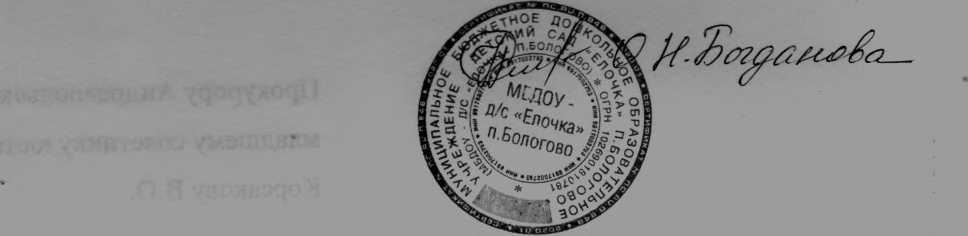 Заведующий                                            